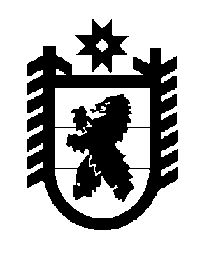 Российская Федерация Республика Карелия    ПРАВИТЕЛЬСТВО РЕСПУБЛИКИ КАРЕЛИЯПОСТАНОВЛЕНИЕот  2 октября 2017 года № 338-Пг. Петрозаводск О внесении изменений в постановление Правительства 
Республики Карелия от 16 апреля 2013 года № 130-ППравительство Республики Карелия п о с т а н о в л я е т:Внести в Порядок возмещения издержек, связанных с рассмотрением мировыми судьями Республики Карелия гражданских дел, утвержденный постановлением Правительства Республики Карелия от 16 апреля 2013 года               № 130-П «О Порядке возмещения издержек, связанных с рассмотрением мировыми судьями Республики Карелия гражданских дел» (Собрание законодательства Республики Карелия, 2013, № 4, ст. 620), следующие изменения:1) пункт 1 изложить в следующей редакции: «1. Настоящий Порядок определяет механизм возмещения издержек, связанных с рассмотрением мировыми судьями Республики Карелия гражданских дел (далее – издержки).»;2) в пункте 2 слова «Министерству юстиции Республики Карелия» заменить словами «органу исполнительной власти Республики Карелия, осуществляющему организационное обеспечение деятельности мировых судей Республики Карелия (далее – уполномоченный орган),»;3) в пункте 3 цифры «33 – 35» заменить цифрами «33 – 37»;4) пункт 4 изложить в следующей редакции:«4. Судебное постановление о возмещении издержек, заверенное гербовой печатью мирового судьи, направляется в уполномоченный орган для выплаты денежных сумм лицу, указанному в судебном постановлении, или его представителю.Выплата денежных сумм, указанных в судебном постановлении, осуществляется уполномоченным органом по месту нахождения уполномоченного органа или по ходатайству лица посредством перечисления денежных сумм на текущий (расчетный) счет лица в течение 30 дней со дня получения судебного постановления.Возврат сторонам неизрасходованных денежных сумм, внесенных ими в счет предстоящих судебных расходов по гражданскому делу, производится уполномоченным органом на основании судебного постановления, вынесенного по письменному заявлению.Судебное постановление о возврате неизрасходованных денежных сумм, заверенное гербовой печатью мирового судьи, направляется в уполномоченный орган для выплаты денежных сумм сторонам или их представителям.Выплата денежных сумм, указанных в судебном постановлении, осуществляется уполномоченным органом по месту нахождения уполномоченного органа или по ходатайству стороны посредством перечисления денежных сумм на текущий (расчетный) счет стороны в течение 30 дней со дня получения судебного постановления.»;5) пункт 5 после слов «свидетелей» дополнить словами «или их законных представителей»;6) в приложении к Порядку возмещения издержек, связанных с рассмотрением мировыми судьями Республики Карелия гражданских дел примечание «**» дополнить предложением следующего содержания: «Размер оплаты труда адвоката, назначенного мировым судьей, за рабочий день участия в ночное время устанавливается в полуторном размере, за один день участия, являющийся нерабочим праздничным днем или выходным днем, – в двукратном размере.».
           Глава Республики Карелия                                                                А.О. Парфенчиков